Third Sunday in Lent                                                                                       March 3, 2024PRELUDE                                     Prelude in e, BWV 555		   attr. Bach (1685-1750)WELCOME & ANNOUNCEMENTSINTROIT                                        Deo Gracias				          circa 1415CALL TO WORSHIPLeader:  The Lord our God brought us out of the land of Egypt. People: The Lord our God brings us out of the busy world to worship. Leader: Let us worship God. MORNING PRAYER  OPENING HYMN 61	Your Law, O Lord, Is Perfect	          Christus, der ist mein LebenCALL TO CONFESSION           Gracious God, we confess to you how hard it is to live within the boundaries You set. We are committed to our own comfort and well-being, and so are quick to condemn those who trespass against us; yet we are just as quick to make excuses for our own behavior. Our motives do not correspond to your call. Forgive us, Lord, this and all our sin. Empower us to follow your ways, that we may live in the light of your love.    SILENT PRAYERASSURANCE OF PARDON*GLORIA PATRI 581                                                                                                              GreatorexFIRST SCRIPTURE READING                                                                             Psalm 19 p.432                                                             ANTHEM                                  Bread of the World		                       Bourgeois (1510-1559)			    (text can be found in hymn 499)SECOND SCRIPTURE READING                                                               Exodus 20:1-17 p. 58                                       SERMON                                      A God of Boundaries                      Patrick S Pettit, Interim Pastor   *AFFIRMATION OF FAITH	                                                                        Apostles’ Creed   p.35  THE LORD’S SUPPERInvitationGreat ThanksgivingCommunion of the People* HYMN 500		           Be Known to Us in Breaking Bread		                St. Flavian*CHARGE and BENEDICTION  POSTLUDE                                  Fugue in e, BWV 555			                 attr. Bach *Please stand if able	Hearing devices are available for your convenience.Please be aware that they do not function until after the service begins.  Today’s link is: https://www.youtube.com/watch?v=QIWuViWAyX0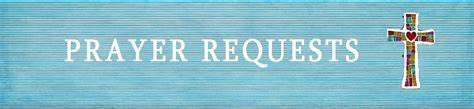 Shenandoah Nursing Home: Nancy GarberHome: Mary Ultee, Mary Ann Maupin, Linda Sandquist, Mike &Cathy Cunningham, Warner Sandquist, Charles SimpkinsFriends and Family: Bill Bromley, Jean Custen, Jerry Hughes, Sally McNeel,Bill Metzel (Joyce Tipton), Col. Stuart Roberts (Mark Henderson),Paul Watts, Kathleen Clements, (Colleen Cash), Betsy Boswell (Curry)Military: Carson CraigBetter together Bible study will meet March 4  at Smyrna Presbyterian Church at 1 pmIf you would like 2024 Offering envelopes, please ask Colleen for a box.        Wednesdays at noon        Barksdale Room       Book of James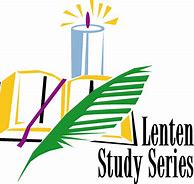                            FIRST PRESBYTERIAN CHURCH WAYNESBORO, VIRGINIA A community-minded congregation living out the love of Christ as we serve one another with humility, gentleness, and patience through God’s grace.March 3, 2024 11:00 AM 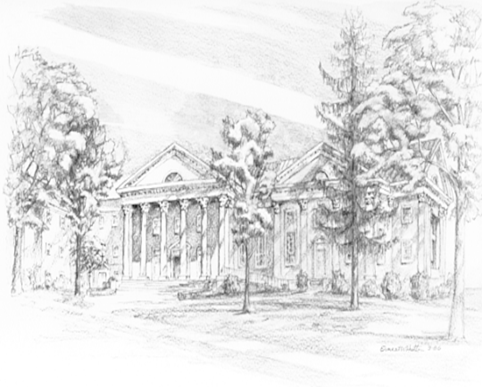 P.O. Box 877249 South Wayne AvenueWaynesboro, Virginia(540) 949-8366Church Website:  www.firstpresway.orgPreschool Website:  www.firstprespre.orgEmail:  church@firstpresway.com